OBEC ŠTERUSY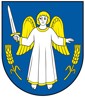 Obecný úrad Šterusy č. 117922 03 ŠterusyV zmysle ustanovení § 5 ods. 1 a 3 zákona č. 552/2003 Z.z. o výkone práce vo verejnom záujme v znení neskorších predpisov a § 4 zákona č. 596/2003 Z.z. o štátnej správe v školstve a školskej samospráve a o zmene a doplnení niektorých zákonov v znení neskorších predpisov a vyhlasuje zriaďovateľ:Obec ŠterusyVÝBEROVÉ KONANIE na funkciu riaditeľa (ky) Materskej školy v obci Šterusy od 01.12.2019Požadované kvalifikačné predpoklady:získanie profesijných kompetencií podľa § 10 a § 39 zákona č. 138/2019 Z.z. o pedagogických zamestnancoch a odborných zamestnancoch a o zmene a doplnení niektorých zákonov v znení neskorších predpisov, najmenej 5 rokov pedagogickej praxe,absolvovanie 1. atestácieĎalšie kritéria a požiadavky:bezúhonnosť,zdravotná spôsobilosť,ovládanie štátneho jazyka,absolvovanie funkčného vzdelávania § 47 zákona č. 138/2019 Z.z.,znalosť príslušnej legislatívy potrebnej na výkon funkcie,znalosť práce na PCZoznam dokladov, ktoré uchádzač predkladá do výberového konania:písomná prihláška do výberového konania,overená kópia dokladov o dosiahnutom vzdelaní a absolvovaní 1. atestácie,doklad o dĺžke pedagogickej praxe,štruktúrovaný profesijný životopis,písomný návrh koncepcie rozvoja materskej školy,lekárske potvrdenie o telesnej a duševnej spôsobilosti na výkon funkcie riaditeľky materskej školy,odpis z registra trestov nie starší ako 3 mesiace, písomný súhlas so spracovaním osobných údajov pre potreby výberového konania.Termín a miesto podania prihlášky:Prihlášku a požadované doklady doručte na adresu: Obec Šterusy, Obecný úrad č. 117, 922 03  Šterusy najneskôr do 05.11.2019 do 15.00 hod v uzavretej obálke s označením „Výberové konanie na funkciu riaditeľa Materskej školy v obci Šterusy – NEOTVÁRAŤ“.Vyhlasovateľ výberového konania si vyhradzuje právo nezaradiť do výberového konania uchádzačov, ktorí nespĺňajú požadované podmienky. Termín výberového konania:Termín, čas a miesto výberového konania bude oznámené uchádzačom, ktorí splnia požadované kvalifikačné predpoklady písomne najmenej 7 dní pred jeho začatím.V Šterusoch, 09.10.2019